КАЛЕНДАРЬ КУЛЬТУРНЫХ СОБЫТИЙ КОРЕЛИЧСКОГО РАЙОНА НА 2023 ГОД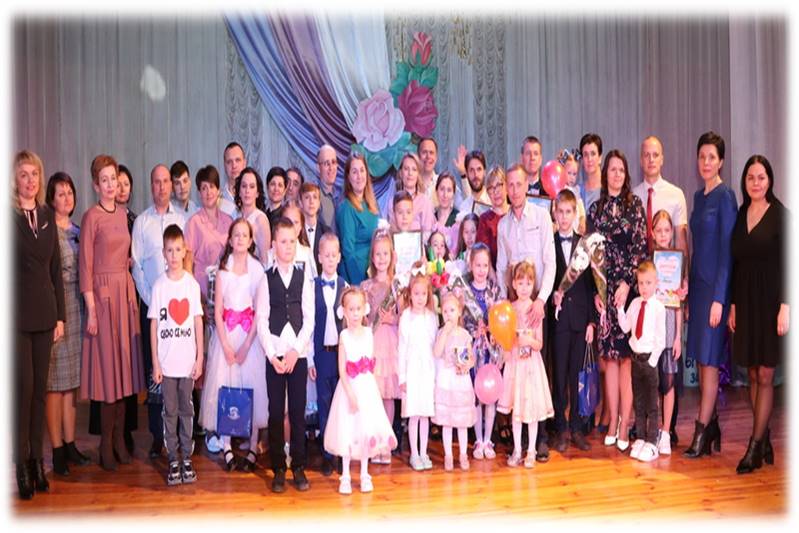 15 мая 2023 годаЧествование лучших семей района«Счастье быть вместе!»В рамках Международного дня семьи состоится торжественное мероприятие с чествованием лучших  семей района.(г. п. Кореличи, ул.8-е Марта, д.7,ГУ «ЦСОН Кореличского района»)Тел. 8 (01596)7-27-57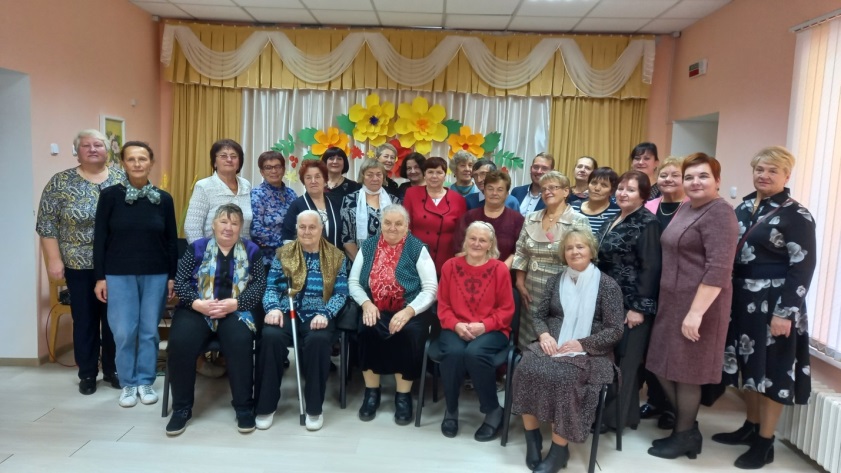 2 октября 2023 г.Праздничная программа «Как много в осени тепла!»Праздничная  программа, приуроченная к Международному дню пожилых людей,  соберёт граждан пожилого возраста, кто сегодня находится на заслуженном отдыхе, но занимает активную жизненную позицию, ведёт здоровый образ жизни и получает наслаждение от «золотого возраста». Гостей ждут музыкальные подарки, искренние пожелания доброго здоровья, хорошего настроения, активного долголетия. (г. п. Кореличи, ул.8-е Марта, д.7,ГУ «ЦСОН Кореличского района»)Тел. 8(01596) 7-37-72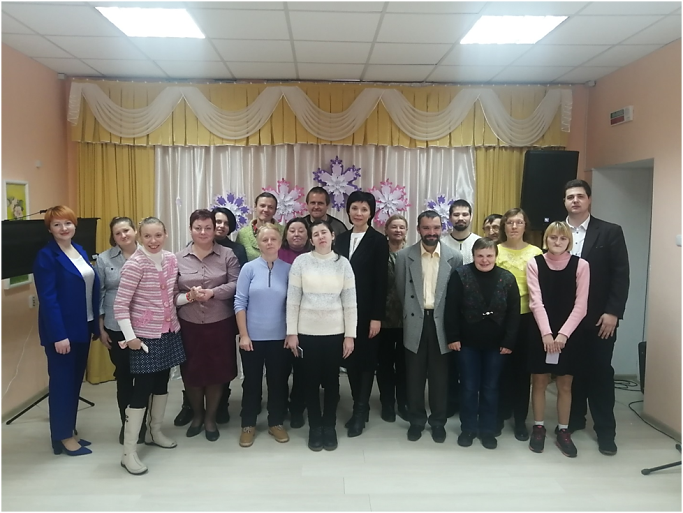 1 декабря 2023 г.Концертная программа «Доброта спасёт мир»В рамках Международного дня инвалидов пройдёт  мероприятие с приглашением представителей районной власти,  Кореличской районной  газеты «Полымя», чтобы еще раз напомнить обществу о том, что инвалид является неотъемлемым членом общества, и должен пользоваться всеми благами и правами этого общества.(г. п. Кореличи, ул.8-е Марта 7, ГУ «ЦСОН Кореличского района»)Тел. 8(01596) 7-37-72